The Doppler EffectI.  Background	The Doppler effect is the change in frequency of a wave for an observer moving relative to its source. It is commonly heard when a vehicle sounding a siren or horn approaches, passes, and moves away from an observer. The received frequency is higher during the approach, it is identical at the instant of passing by, and it is lower while it moves away.II.  Objectives	Students will be able to :		- Draw pictures of high and low frequency wave fronts.		- Explain why the pitch of a car horn changes as it approaches and then drives past.		- Explain the Doppler effect, with diagrams, and give examples of where it can be heard.III.  Materials	- Tuning Fork (with a string tied to the handle)	- Internet connectionIV.  Key Terms	Pitch – How low or high a tone sounds to a person	Frequency – wiggles per second (moves back and forth)	Doppler Effect – As the source of a wave (sound or light) approaches an observer, the 			observer sees/hears a higher frequency than the source actually is emitting.   As the 		source moves away from an observer, the observer sees/hears a lower frequency 			wave than the source actually is emitting.V.  Procedure	1.  Go to the PhET simulation entitled Sound at the website : 					http://phet.colorado.edu/en/simulation/sound .	2.  Choose “Listen To A Single Source”, check Enable Audio, and alter the frequencies.	3.  Draw a picture of a low pitch sound wave and high pitch sound wave.		Low Pitch Sound Wave				High Pitch Sound Wave	4.  Go to the following website : http://www.youtube.com/watch?v=a3RfULw7aAY , 		which is an example of Doppler Shift using a car horn.	5.  Describe what you heard.		________________________________________________________________________________________		________________________________________________________________________________________	6.  Below is a picture of high frequency and low frequency wave fronts.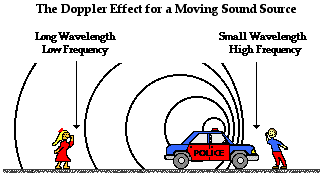 	7.  Draw a picture (with wave fronts) illustrating the Doppler Effect of the car and horn 		as it approaches and moves away in the video.	8.  BEING CAREFUL, take the Tuning Fork with string tied to it and tap the fork with a 			mallet while it is dangling.  Then, swing the tuning fork in a circular motion (in 			front of you or above your head) being sure that you do not hit anything or anyone.	9.  Describe what you heard.		________________________________________________________________________________________		________________________________________________________________________________________	10.  Draw a picture (with wave fronts) illustrating the Doppler Effect of the Tuning Fork 		being swung around your head.VI.  Analysis & Conclusions	1.  When an automobile moves towards a listener, the sound of its horn seems relatively :		a.  low pitched			b.  high pitched		c.  normal	2.  When an automobile moves away from a listener, its horn seems relatively :		a.  low pitched			b.  high pitched		c.  normal	3.  The changed pitch of the Doppler Effect is due to changes in :		a.  wave speed			b.  wave frequency		c.  wave amplitude	4.  Describe (in your own words) how the Doppler Effect works.		_________________________________________________________________		_________________________________________________________________		_________________________________________________________________		_________________________________________________________________		_________________________________________________________________	5.  Which of the following scenarios would produce the Doppler Effect?  Check all that apply.		__________  A moving sound source (such as an airplane passing overhead)		__________  A moving observer of a source (such as a person running past a loud stereo)		__________  A moving source and moving observer 					(such as kids chasing an ice cream truck that is playing music)		__________  A non-moving source and non-moving observer					(such as person watching television on a couch)